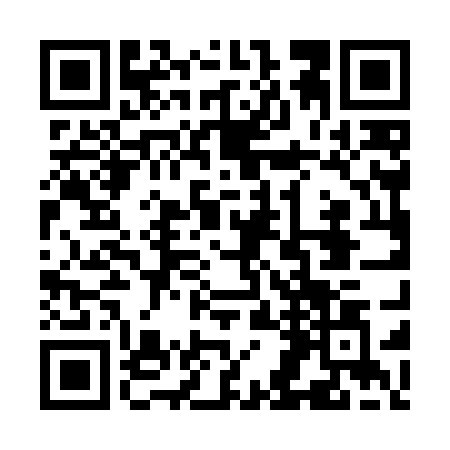 Prayer times for Aitape, Papua New GuineaWed 1 May 2024 - Fri 31 May 2024High Latitude Method: NonePrayer Calculation Method: Muslim World LeagueAsar Calculation Method: ShafiPrayer times provided by https://www.salahtimes.comDateDayFajrSunriseDhuhrAsrMaghribIsha1Wed5:176:2812:283:496:287:352Thu5:166:2812:283:496:287:353Fri5:166:2812:273:496:277:354Sat5:166:2812:273:496:277:355Sun5:166:2812:273:496:277:346Mon5:166:2812:273:496:277:347Tue5:166:2812:273:496:277:348Wed5:166:2812:273:496:277:349Thu5:166:2812:273:506:277:3410Fri5:156:2812:273:506:267:3411Sat5:156:2812:273:506:267:3412Sun5:156:2812:273:506:267:3413Mon5:156:2812:273:506:267:3414Tue5:156:2812:273:506:267:3515Wed5:156:2812:273:506:267:3516Thu5:156:2812:273:506:267:3517Fri5:156:2812:273:506:267:3518Sat5:156:2812:273:506:267:3519Sun5:156:2812:273:506:267:3520Mon5:156:2812:273:516:267:3521Tue5:156:2812:273:516:267:3522Wed5:156:2812:273:516:267:3523Thu5:156:2912:273:516:267:3524Fri5:156:2912:273:516:267:3525Sat5:156:2912:283:516:267:3626Sun5:156:2912:283:516:267:3627Mon5:156:2912:283:516:267:3628Tue5:156:2912:283:526:277:3629Wed5:156:2912:283:526:277:3630Thu5:166:3012:283:526:277:3631Fri5:166:3012:283:526:277:37